   В субботу  4 марта воспитанники МДОУ «Детский сад № 5 «Ленок» вместе с воспитателем Маковеевой Татьяной Валерьевной  собрались в Ошминском ДК и поздравили Нечаеву Веронику С Днем рождения. 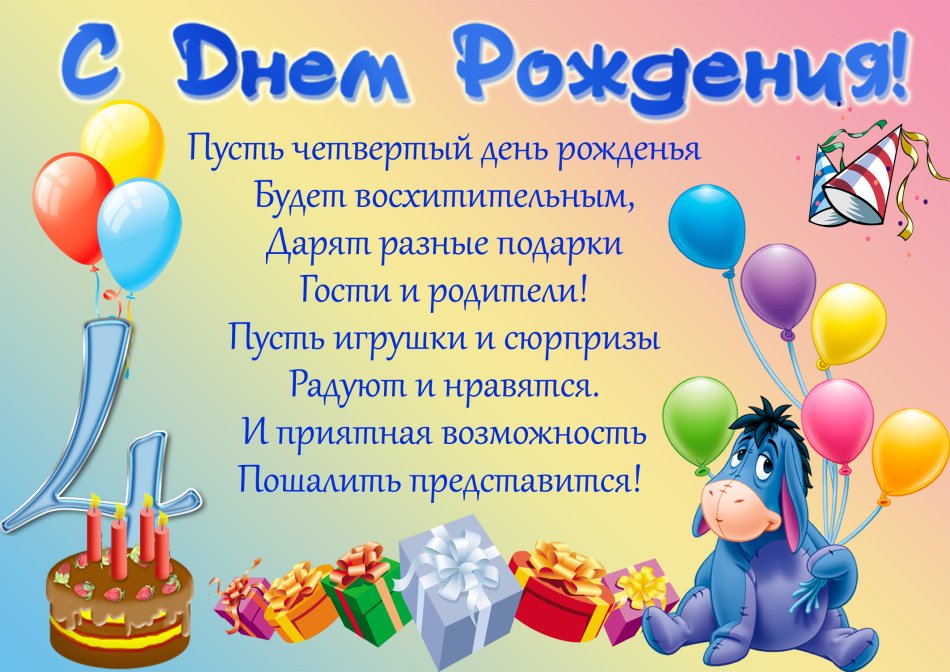 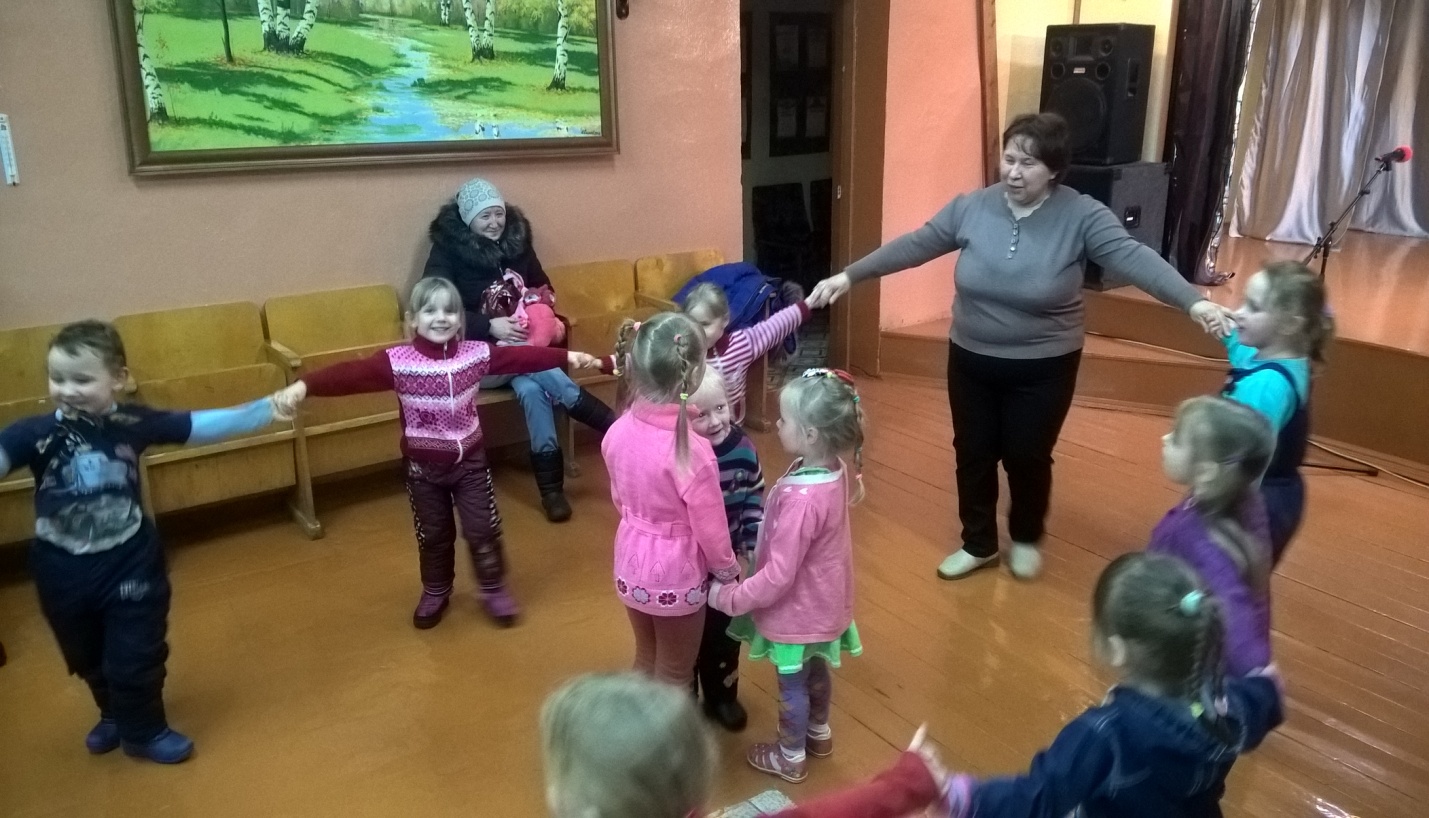 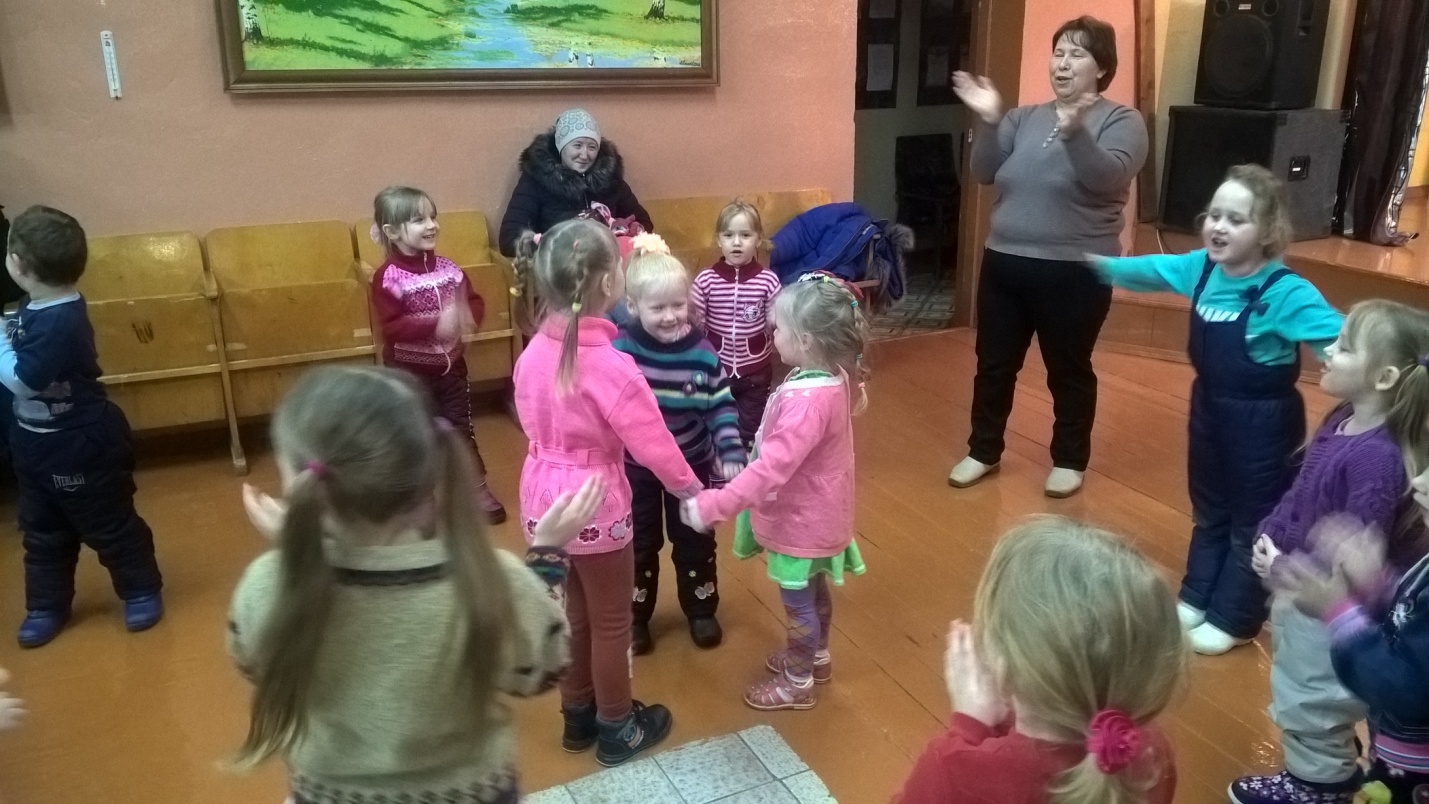 